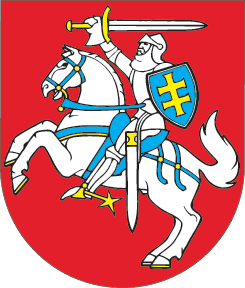 LIETUVOS RESPUBLIKOSTERITORIJŲ PLANAVIMO ĮSTATYMO NR. I-1120 26 STRAIPSNIO PAKEITIMOĮSTATYMAS2015 m. gegužės 14 d. Nr. XII-1719Vilnius1 straipsnis. 26 straipsnio pakeitimasPakeisti 26 straipsnio 4 dalies 4 punktą ir jį išdėstyti taip:„4) Nacionalinio visuomenės sveikatos centro prie Sveikatos apsaugos ministerijos atstovas;“.2 straipsnis. Įstatymo įsigaliojimasŠis įstatymas įsigalioja 2016 m. balandžio 1 d. Skelbiu šį Lietuvos Respublikos Seimo priimtą įstatymą.Respublikos Prezidentė	Dalia Grybauskaitė